TOMADA DE PREÇON° 20222510EXA31336HEMUO Instituto de Gestão e Humanização – IGH, entidade de direito privado e sem finslucrativos, classificado como Organização Social, vem tornar público da Tomada de Preços,com a finalidade de adquirir bens, insumos e serviços para o HEMU - Hospital Estadual daMulher com endereço à Rua R-7, S/N, Setor Oeste, Goiânia, CEP: 74.125-090.PERÍODO DE COTAÇÃOData de início de recebimento das propostas: 25 de outubro de 2022Data final de recebimento das propostas: 31 de outubro de 2022A proposta deverá ser enviada por e-mail para: compras.go@igh.org.br contendo asseguintes informações: Contrato Social, Documentação dos Sócios, Cartão CNPJ, CertidõesNegativas de Débito (Federal, Estadual GO, Municipal, FGTS e Trabalhista) e Registro doRepresentante Médico da Empresa junto ao CRM – Conselho Regional de Medicina.Em tempo, informamos que se encontra disponível fisicamente o detalhamento do editalno seguinte endereço: Av. Perimetral Qd. 37 Lt. 64, Setor Coimbra, Goiânia/GO, CEP:74.530-026.OresultadoserápublicadonositeoficialdoIGH(https://www.igh.org.br/transparencia), na pasta especifica da unidade.OBJETOSERVIÇOS MÉDICOS DE NEFROPEDIATRIAPEDIDO31336/2022Nota: O Regulamento de Compras, Alienações e Contratações De Obras e Serviços do Instituto deGestão e Humanização na Execução De Contratos de Gestão no Estado De Goiás, disponível paraconsulta no site https://www.igh.org.br/Goiânia/GO, 25 de outubro de 2022.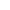 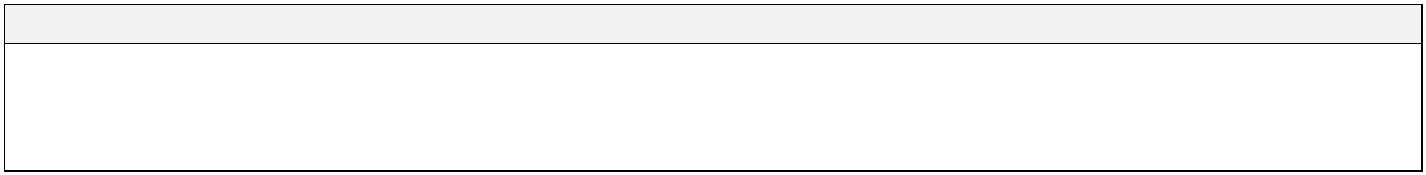 